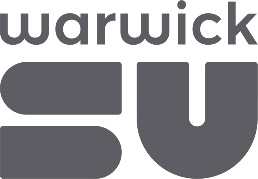 By signing this form, you acknowledge that you have read and understood the Warwick SU Employee Privacy Notice, and where consent is required, are giving us permission to process your personal data specifically for the purposes identified. Where we are asking you for special categories of data, you understand that we will always ask for your explicit consent by writing to you to tell you why and how the information will be used. In certain circumstances you may exercise your right to request the withdrawal of consent at any time by writing to the HR Department.Warwick Students’ Union is the Controller and Processor of data for the purposes of the DPA 18 and GDPR. If you have any concerns as to how your data is processed you can contact the Data Protection Officer by writing to them at:Warwick Student’s Union, University of Warwick, Coventry, CV4 7AL.Name:Job Title:Department:Signature:Date: